              БОЕРЫК                                                                                           РАСПОРЯЖЕНИЕ                                                                                  от  ______________                                                                                        № ____________ Об утверждении положения о награждении и премировании передовиков производства предприятии и учреждений всех отраслей экономики Актанышского муниципального района Республики Татарстан по итогам 2019 годаВ целях обеспечения производительности передовой продукции, достижения высоких показателей в сфере производства, оказания услуг и других отраслей, для обеспечения обслуживания населения Актанышского муниципального района и заинтересованности работников, служащих в достижении лучших результатов  РАСПОРЯЖАЮСЬ:1. Утвердить Положение о награждении и премировании передовиков производства,  предприятий и  учреждений всех отраслей экономики Актанышского муниципального района  Республики Татарстан по итогам 2019 года (Приложение №1).2. Установить, дату подачи заявок на участие в отборе участников всех отраслей с даты опубликования настоящего распоряжения до 15 января 2020 года.3. Утвердить состав комиссии по рассмотрению заявок (Приложение №2).4. Опубликовать на официальном сайте Актанышского муниципального района.5. Контроль за исполнением настоящего распоряжения оставляю за собой.Глава										Э. Н. ФаттаховПриложение №1к распоряжениюРуководителя Исполнительного комитета Актанышского муниципального района от ____________ № ______Положениео награждении и премировании передовиков производства, предприятий и учреждений всех отраслей экономики  Актанышского муниципального района Республики Татарстан по итогам 2019 годаОбщие положенияПоложение вводится в целях поощрения и морального стимулирования передовиков производства предприятий и учреждений всех отраслей экономики за эффективный труд, за заслуги, значительный вклад в развитие агропромышленного комплекса, социально-экономического роста Актанышского муниципального района Республики Татарстан, достижение высоких производственно-экономических показателей, внедрение прогрессивных технологий возделывания сельскохозяйственных культур, а также  за многолетний добросовестный труд в отрасли сельского хозяйства и других отраслях экономики. Достигается обеспечение их материальной заинтересованности в улучшении качественных и количественных результатов труда: выполнении плановых заданий, снижении затрат на выполнение работ, творческом и ответственном отношении к труду.Настоящий порядок определяет основные принципы финансирования мероприятий за счет средств районного бюджета Актанышского муниципального района  и других источников, по награждению ценными подарками и денежными премиями передовиков производства, предприятий и учреждений всех отраслей экономики.Условия соревнований для награждения ценными подарками и денежными премиями передовиков сельскохозяйственного производства и сельхозтоваропроизводителей доводятся до участников через Управление сельского хозяйства и продовольствия Министерства сельского хозяйства и продовольствия Республики Татарстан в Актанышском районе.Условия соревнований для награждения ценными подарками и денежными премиями передовиков предприятий  и учреждений всех отраслей экономики доводятся до участников через отдел экономики Исполнительного комитета Актанышского муниципального района.Комиссия в составе из представителей управления сельского хозяйства и продовольствия Министерства сельского хозяйства и продовольствия Республики Татарстан в Актанышском районе, Совета и структурных подразделений Исполнительного комитета Актанышского муниципального района подводит итоги соревнований между передовиками производства и предприятиями. По итогам рассмотрения заявок на участие составляется протокол заседания комиссии (решение).При допущении случаев грубого нарушения требований охраны труда и техники безопасности, повлекших производственные травмы и другие происшествия, передовики производства и предприятия выбывают из числа участников соревнования.Главным распорядителем бюджетных средств, направляемых на финансирование мероприятий по награждению ценными подарками и денежными премиями, выступает Исполнительный комитет Актанышского муниципального района.Проведение мероприятий по награждению ценными подарками и денежными премиями передовиков производства и предприятий осуществляется Исполнительным комитетом Актанышского муниципального района при непосредственном участии предприятий.Порядок выплаты премий передовикам предприятий и учреждений  по итогам 2019 года.Премирование передовиков и отдельных коллективов, достигших успехов на уровне Республики Татарстан и Российской Федерации производится на основании решения комиссии. Награждаются Благодарственным письмом Главы района.Награждение передовиков за достижение высоких производственных показателей в конкурсе «Лучший по профессии» производится на основании решения комиссии по следующим номинациям:«Руководитель года» 4 категорий:-среди руководителей сельхозпредприятий:  дипломом, медалью, денежной премией в размере 5000 (Пять тысячи) рублей,-среди руководителей Сельских поселений: дипломом, медалью, денежной премией в размере 5000 (Пять тысячи) рублей,-среди руководителей учреждений образования: дипломом, медалью, денежной премией в размере 5000 (Пять тысячи) рублей,-среди руководителей предприятий промышленности, производства и строительства: дипломом, медалью, денежной премией в размере 5000 (Пять тысячи) рублей.«Лучший учитель»: дипломом, медалью, денежной премией в размере 5000 (Пять тысячи) рублей.«Лучший механизатор»: дипломом, медалью, денежной премией в размере 5000 (Пять тысячи) рублей.«Лучший работник культуры»: дипломом, медалью, денежной премией в размере 5000 (Пять тысячи) рублей.«Лучший животновод»: дипломом, медалью, денежной премией в размере 5000 (Пять тысячи) рублей.«Лучший работник сферы здравоохранения»: дипломом, медалью, денежной премией в размере 5000 (Пять тысячи) рублей.«Лучшая доярка»: дипломом, медалью, денежной премией в размере 5000 (Пять тысячи) рублей.«Лучший работник сферы физической культуры и спорта»: дипломом, медалью, денежной премией в размере 5000 (Пять тысячи) рублей. «Лучший работник силовых структур»:  дипломом, медалью, денежной премией в размере 5000 (Пять тысячи) рублей.«Лучший технолог по искусственному осеменению»: дипломом, медалью, денежной премией в размере 5000 (Пять тысячи) рублей.«Лучший воспитатель дошкольного учреждения»: дипломом, медалью, денежной премией в размере 5000 (Пять тысячи) рублей.«Лучший зоотехник»: дипломом, медалью, денежной премией в размере 5000 (Пять тысячи) рублей.«Лучший работник сферы социального обслуживания»: дипломом, медалью, денежной премией в размере 5000 (Пять тысячи) рублей.«Лучший работник строительной отрасли»: дипломом, медалью, денежной премией в размере 5000 (Пять тысячи) рублей.«Лучший ветеринарный врач»: дипломом, медалью, денежной премией в размере 5000 (Пять тысячи) рублей. «Лучшая семейная ферма»: дипломом, медалью, денежной премией в размере 5000 (Пять тысячи) рублей.«Лучший работник средств массовой коммуникации и связи с общественностью»: дипломом, медалью, денежной премией в размере 5000 (Пять тысячи) рублей.«Лучший экономист»: дипломом, медалью, денежной премией в размере 5000 (Пять тысячи) рублей.«Лучший строитель дорог»: дипломом, медалью, денежной премией в размере 5000 (Пять тысячи) рублей. «Лучший работник жилищно-коммунальной сферы»: дипломом, медалью, денежной премией в размере 5000 (Пять тысячи) рублей.«Лучший бухгалтер»: дипломом, медалью, денежной премией в размере 5000 (Пять тысячи) рублей.«Лучший работник обрабатывающего промышленного производства»: дипломом, медалью, денежной премией в размере 5000 (Пять тысячи) рублей.«Лучший инженер»: дипломом, медалью, денежной премией в размере 5000 (Пять тысячи) рублей.«Лучший работник нефтяной и газовой  промышленности»: дипломом, медалью, денежной премией в размере 5000 (Пять тысячи) рублей.«Лучший предприниматель»: дипломом, медалью, денежной премией в размере 5000 (Пять тысячи) рублей.«Лучший энергетик»: дипломом, медалью, денежной премией в размере 5000 (Пять тысячи) рублей.«Лучший агроном»: дипломом, медалью, денежной премией в размере 5000 (Пять тысячи) рублей.«Лучший заведующий фермой»: дипломом, медалью, денежной премией в размере 5000 (Пять тысячи)рублей.«Лучший комбайнёр»: дипломом, медалью, денежной премией в размере 5000 (Пять тысячи) рублей.«Лучший заготовитель кормов»: дипломом, медалью, денежной премией в размере 5000 (Пять тысячи) рублей.«Лучший руководитель крестьянско-фермерского хозяйства (КФХ)»: дипломом, медалью, денежной премией в размере 5000 (Пять тысячи) рублей.«Лучший муниципальный работник»: дипломом, медалью, денежной премией в размере 5000 (Пять тысячи) рублей.Награждение сельхозпредприятий, предприятий промышленности и обслуживающих АПК, предприятий торговли, общественного питания, капитального строительства, учреждений социальной сферы проводится по следующим номинациям:«Лучшее сельское поселение»  - за выполнение соглашений, подписанных между главой района и главой сельского поселения. За обеспечение социально-экономического роста сельского поселения, за эффективную работу в области улучшения уровня жизни населения сельского поселения.  За первое место - дипломом I степени с вручением переходящего кубка, за второе место - дипломом II степени, за третье место - дипломом III степени, за IV-VI места – дипломом.  «Лучшее сельскохозяйственное предприятие» - за увеличение поголовья скота, за увеличение реализации молока и высокую товарность, за увеличение производства мяса и выращивания мяса КРС на 1 голову, за высокий уровень денежной выручки на 1 условную голову в течение года. За первое место - дипломом I степени с вручением переходящего кубка, за второе место - дипломом II степени, за третье место - дипломом III степени, за IV-V места – дипломом.  «Лучшее предприятие промышленности, производства и строительства» - за рост объёма выпущенной продукции, прибыли производства, рентабельности, среднемесячной  заработной платы на одного рабочего, за сохранение рабочих мест, отсутствие задолженности по перечислению налогов и поступлений в Пенсионный фонд. Награждение проводится по следующим номинациям:  награждаются «Предприятие промышленности,  производства и обслуживающие АПК» - За первое место - дипломом I степени с вручением кубка, за второе место - дипломом II степени, за третье место - дипломом III степени.-  В номинации «Предприятия капитального строительства», показавшие наилучшие результаты хозяйственной деятельности. За первое место - дипломом I степени с вручением кубка, за второе место - дипломом II степени, за третье место - дипломом III степени, за IV-V места – дипломом«Лучшая средняя общеобразовательная школа района». За первое место - дипломом I степени и денежная премия в размере 5000(Пять), за второе место - дипломом II степени и денежная премия 4000(Четыре) рублей, за третье место - дипломом III степени и денежная премия 3000(Три) рублей.«Лучшая основная общеобразовательная школа района». За первое место - дипломом I степени и денежная премия в размере 5000(Пять), за второе место - дипломом II степени и денежная премия 4000(Четыре) рублей, за третье место - дипломом III степени и денежная премия 3000(Три) рублей. «Лучшее детский сад района». За первое место - дипломом I степени и денежная премия в размере 5000(Пять), за второе место - дипломом II степени и денежная премия 4000(Четыре) рублей, за третье место - дипломом III степени и денежная премия 3000(Три) рублей.«Лучший дом культуры». ». За первое место - дипломом I степени и денежная премия в размере 5000(Пять тысяч), за второе место - дипломом II степени и денежная премия 4000(Четыре тысячи) рублей, за третье место - дипломом III степени и денежная премия 3000(Три тысячи) рублей, за IV-VI места – дипломом и денежной премией по 2000(Две) рублей «Лучший врач общей практики». За первое место - дипломом I степени и денежная премия в размере 5000(Пять тысяч), за второе место - дипломом II степени и денежная премия 4000(Четыре тысячи) рублей, за третье место - дипломом III степени и денежная премия 3000(Три тысячи) рублей..«Лучший фельдшер».  За оказание действенной помощи, организацию хорошей работы с населением За первое место - дипломом I степени и денежная премия в размере 5000(Пять тысяч), за второе место - дипломом II степени и денежная премия 4000(Четыре тысячи) рублей, за третье место - дипломом III степени и денежная премия 3000(Три тысячи) рублей. за IV-V места – дипломом и денежной премией по 2000(Две тысячи) рублей.   Награждение передовиков сельского хозяйства и продовольствия по итогам работы в 2019 году Комбайнеры  (премия им. К.Гарипова) по 10000(Десять тысяч) рублей.Механизаторы  по 5000 (Пять тысяч) рублей.Доярки по 5000 (Пять тысяч) рублей.Специалисты по 2000 (Две тысяч) рублей.Механизаторы, шоферы по 5000 (Пять тысяч) рублей.Животноводы по 5000 (Пять тысяч) рублей.Химзащита по 3000(Три тысячи) рублей3.1.«Лучший молодой специалист». В данной номинации на основании решения комиссии награждаются молодые специалисты, имеющие стаж работы не более 3х лет после окончания  учебного заведения и  показавшие высокие производственные показатели в сельхозпредприятиях, учреждениях культуры, здравоохранения, образования, ЖКХ, строительства и других отраслях – до 30 человек, награждаются  памятными подарками.КонтрольКонтроль за правильностью выплаты бюджетных средств, направляемых на награждение денежными премиями, осуществляет Управление сельского хозяйства и продовольствия Министерства сельского хозяйства и продовольствия Республики Татарстан в Актанышском районе, финансово-бюджетная палата Актанышского муниципального района и отдел экономики Исполнительного комитета Актанышского муниципального района.Отделу бухгалтерского учета и отчетности Исполнительного комитета Актанышского муниципального района обеспечить выполнение требовании главы 23 Налогового Кодекса Российской Федерации.Приложениек распоряжению Главы  Актанышскогомуниципального районаот                СОСТАВ*конкурсной комиссии по рассмотрению материалов представленных для участия в конкурсах передовиков производства, предприятий и учреждений всех отраслей экономики  Актанышского муниципального района Республики Татарстан*Все лица, прямо не подчиненные Главе Актанышского муниципального района включаются  в состав комиссии по согласованию.ТАТАРСТАН РЕСПУБЛИКАСЫАКТАНЫШ МУНИЦИПАЛЬ РАЙОНЫ БАШЛЫГЫ423740, Актаныш авылы, Ленин пр.,17нче йорт. Тел. 3-44-44, факс 3-44-14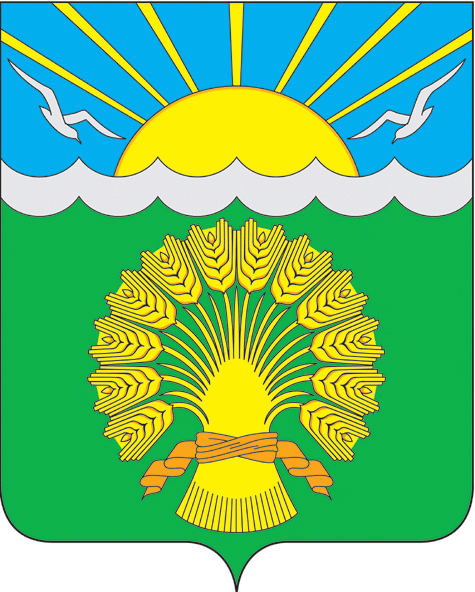 РЕСПУБЛИКА ТАТАРСТАНГЛАВА АКТАНЫШСКОГО МУНИЦИПАЛЬНОГО РАЙОНА423740, село Актаныш, пр. Ленина,дом 17. Тел. 3-44-44, факс 3-44-14Фаттахов Э.Н.-председатель комиссии, Глава Актанышского муниципального районаГабдулхаев И.И.Руководитель исполнительного комитета Актанышского муниципального районаТимиров А.И.руководитель аппрата Совета Актанышского муниципального районаГалимянова Р.Ф.-заместитель Главы Актанышского муниципального районаНурлыева Л.Ф-заместитель 	Руководителя исполнительного комитета Актанышского муниципального района по социальным вопросамСираева Л.Р.-заместитель 	Руководителя исполнительного комитета Актанышского муниципального района по экономикеГарипов Р.И. -заместитель 	Руководителя исполнительного комитета Актанышского муниципального района по инфраструктуреМирхайдаров А.А.Начальник Управления сельского хозяйства и продовольствия МСХиП РТ в Актанышском МР Члены комиссии:Члены комиссии:Каюмова К.Р.-председатель финансово-бюджетной палаты Актанышского муниципального районаМирзашарипова О.М.-начальник отдела экономики и прогнозирования ИК АМРГилаева М.З.-начальник организационного отдела  Совета Актанышского муниципального районаГимадиев А.Р.-и.о. руководителя МКУ “Управление образования Актанышского муниципального района”Мансуров А.М.-начальник отдела по социально- просветительской работе Исполнительного комитета муниципального районаИманаев А.И.-начальник отдела по делам молодежи, спорта и туризма Исполнительго комитета муниципального районаХаев А.Р.- главный врач ГАУЗ «Актанышская ЦРБ»